ОФИЦИАЛЬНЫЙ ВЕСТНИК                                  08 февраля 2017 г.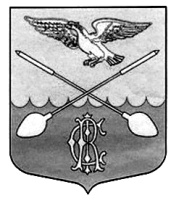                 Дружногорского городского поселения                                           № 03_________________Информационный бюллетень_________________________________Тираж:  10 экземпляров.  Распространяется бесплатно.Учредитель: Совет депутатов Дружногорского городского поселения; Главный редактор: Володкович В.В.Адрес редакции и издателя: 188377, Ленинградская обл., Гатчинский р-он, г.п. Дружная Горка, ул. Садовая, д.4О Т Ч Е ТО деятельности Совета депутатов и председателя Совета депутатов Дружногорского городского поселения-главы Дружногорского городского поселения ТАРНОВСКОГО С.И. Совет депутатов Дружногорского городского поселения третьего созыва избран на муниципальных выборах 14 сентября 2014 года. Избрано 10 депутатов. Состав депутатского корпуса обновился на 50 процентов: 4  депутатов избраны уже 3-й созыв, 1 – 2-й созыв, 5 – вновь избранные. К сожалению, как  и в прошлый созыв один депутат  выбыл в связи со скоропостижной смертью. В настоящее время совет работает в составе 9 человек.Главой Дружногорского городского поселения - Председателем Совета депутатов является ТАРНОВСКИЙ Сергей Иванович.Заместителем председателя Совета депутатов -  ПОГОДИНА  Людмила Геннадьевна.  Для организации деятельности совета депутатов создано 3  постоянные  комиссии:- по бюджетной политике	ПОГОДИНА Л.Г. – председатель комиссии	КУВАЕВА Е.В. – секретарь комиссии	ЧЕПИКОВ М.П. – член комиссии- по благоустройству, ЖКХ, транспорту и связи	УХАРОВ Д.А.- председатель комиссии	ИЛЬИНА А.О.- член комиссии- по социальной политике	ПОПОВА Е.В.- председатель комиссииМОИСЕЕВА И.В.- секретарь комиссииДРОЗДОВА Т.Д.- член комиссииПредставителями  в Совете депутатов Гатчинского муниципального района являются    ТАРНОВСКИЙ С.И и УХАРОВ Д.А.Обычно заседания Совета депутатов происходят один раз в месяц в последнюю среду месяца, но в случае необходимости принятия каких-либо срочных решений созываются внеочередные заседания.В 2016 году  проведено 12  заседаний Совета депутатов,  принято 62 решения. Наиболее важные из них:- Об исполнении бюджета Дружногорского городского поселения - О внесении изменений в бюджет на 2016 год- Об утверждении должностных окладов и ежемесячных надбавок муниципальным служащим- О прогнозе социально-экономического развития Дружногорского городского поселения - О тарифах на услуги бань,  МКУК «Дружногорский культурно-досуговый центр»,  МКУ «Дружногорский физкультурно-спортивный центр «Росич»- О проекте бюджета Дружногорского городского поселения  на 2017 год и назначении публичных слушаний- Об установлении базовой ставки за аренду муниципального имущества на территории Дружногорского городского поселения - О готовности котельной и тепловых сетей, электрических сетей к осенне-зимнему сезону- О работе 106 отдела полиции и охране общественного порядка на территории Дружногорского городского поселения (представители полиции приглашались три раза. Было написано письмо ЖУРАВЛЕВУ А.В., ответа кстати ни положительного, ни отрицательного не получили. В итоге представитель 106 отдела полиции (участковый пос. Сиверский)  принял участие в заседании Совета лишь в январе этого года после личной просьбы Ильина А.И. - В 2016 году пять заседаний Совета депутатов были посвящены работе АО «Коммунальные системы Гатчинского района» на территории Дружногорского городского поселения, генеральный директор Бойко Антон Игоревич был оповещен семь раз, но, видимо из-за большой занятости не смог посетить наше поселение).В отчетном году Советом депутатов было разработано и утверждено Положение о Почетном жителе Дружногорского городского поселения. Решением Совета это звание было присуждено за номером 1 – участнику Великой Отечественной войны, человеку с активной жизненной позицией МОРОШЕНКО Вере Яковлевне, к сожалению ушедшей из жизни в конце года.Депутаты получают от жителей обращения и стараются донести их до администрации, других органов власти, учреждений и организаций. Обращения граждан мы получаем на приемах, но если необходимо жители обращаются к депутатам в любое время по телефонам, при личных встречах по месту работы депутатов и просто на улице. Обращения самые разные: больше всего по благоустройству, чистке и ремонту дорог, электроснабжению, работе магазинов,  работе бани, сберкассы, почты, медицинскому обслуживанию. Очень много вопросов возникает в сфере ЖКХ: это и отсутствие горячей воды (из кранов течет теплая),  несвоевременное устранение протечек,  частые отключения холодной воды. Мы стараемся  не оставить без внимания ни одно обращение, отсюда и включение в повестку дня вопросов коммунального хозяйства 5 раз.К сожалению, нам не удалось продлить время работы почтового отделения в пос. Дружная Горка до 18 час, руководство не прислушалось к нашим обращениям (было написано два письма), как и время работы отделения сбербанка. Много жалоб как раз по работе этих учреждений. В поселке дважды совершались кражи банкоматов в Пятерочке, сбербанк работает три раза в неделю по 5 часов, жители, особенно работающие,  очень не довольны, за зарплатами и пенсиями приходилось ездить в Сиверскую или в Гатчину.Совет депутатов постоянно поддерживает связь со старостами, общественными советами частей территорий.Институт старост в нашем поселении имеет давнюю традицию, старосты были главными помощниками администрации и депутатов еще до принятия областного закона № 95-оз от  14.12.2012 г. «О содействии развитию на части территорий муниципальных образований Ленинградской области иных форм местного самоуправления». На сходах граждан в сельских населенных пунктах избрано 8 старост из числа наиболее уважаемых, имеющих активную жизненную позицию жителей. Возглавляет совет старост Иванова Татьяна Викторовна, которая представляет наших старост в Районном совете старост. Депутаты работают в тесном контакте со старостами, принимают участие в заседаниях совета старост. Расходование средств, выделяемых из областного бюджета для исполнения 95-оз, осуществляется  по предложениям и под непосредственным контролем старост (в основном на подсыпку дорог).В мае 2015 года принят Закон Ленинградской области № 42-оз от 12.05.2015 г. «О содействии развитию иных форм местного самоуправления на части территорий населенных пунктов Ленинградской области, являющихся административными центрами поселений». В порядке выполнения данного закона территория административного центра поселения – городского поселка Дружная Горка поделена на три части и на собраниях жителей выбраны три общественных совета по 5 чел. в каждом. По совместному решению  общественных советов, администрации и депутатов  на средства, выделяемые общественным советам,в 2016 году  построен пешеходный тротуар вдоль улицы Введенского. Ситуация с отоплением, горячим водоснабжением в поселке Дружная Горка улучшилась после введения модульной котельной, но в эту зиму вновь было много нареканий на отопление из-за каких-то неполадок на котельной. В результате значительное число жителей обратилось с жалобами  к главе Гатчинского муниципального района ЛЮБУШКИНОЙ Е.В. и главе администрации ВОЛОДКОВИЧУ В.В. К сожалению, часто работники коммунальных систем не доводят дело до конца: это касается ликвидации утечек, изоляции систем теплоснабжения и водоснабжения. Проблема с канализацией еще остается острой. В  Муниципальную  программу Гатчинского муниципального района «Обеспечение устойчивого функционирования и развития коммунальной, инженерной и транспортной инфраструктуры и повышение энергоэффективности в Гатчинском муниципальном районе на 2015 год и плановый период 2016-2017 г.г.» включены мероприятия по корректировке проектной документации и строительство напорного канализационного коллектора от пос. Дружная Горка до дер. Лампово, капитальный ремонт самотечного коллектора в дер. Лампово. На заседании совета в 2016 году была утверждена схема землеотвода под коллектор. Если эти мероприятия будут выполнены,  качество жизни жителей нашего поселения  улучшится, возможно, найдутся инвесторы и начнется жилищное строительство. К большому сожалению,  в поселении полностью отсутствует газоснабжение индивидуальных жилых домов. Уже в течение почти 10 лет инициативные группы граждан, администрация депутаты предпринимают различные меры по газификации частного сектора. Обидно, когда газ есть в многоквартирных домах, а буквально через дорогу  газа нет. В прошлом году Совет депутатов также уделял внимание этому вопросу.  В течение всего 2016 года домовладельцы частных домов улиц Усадебная и Здравомыслова получившие техусловия, оформляли необходимую документацию, приобрели оборудование, потратили на эти работы более 300 тысяч рублей, до сих пор газ в эти дома еще не подключен. В 2016 году разработаны схемы газоснабжения поселка Дружная Горка, села Орлино и деревни Лампово. В муниципальную программу  «Газоснабжение ГМР на 2015 г. и плановый период 2016-2017 г.г.» включена разработка проектно-сметной документации на строительство распределительного газопровода и газопроводов-вводов к индивидуальным жилым домам поселка Дружная Горка.  Все эти меры позволят газифицировать ИЖД до 2020 года.Сразу после выборов Советом депутатов был составлен перечень наказов избирателей по результатам  встреч с избирателями  во время предвыборной кампании, которым мы стараемся следовать. Хотя не все зависит от наших желаний, не всегда есть финансовая  возможность. Так на одной из встреч было высказано пожелание возобновить работу кафе. В прошлом году осуществлен косметический ремонт помещения, теперь нужно найти арендатора, желающего организовать работу безалкогольного кафе. Это наша принципиальная позиция, чтобы кафе было безалкогольным, так как рядом находится средняя общеобразовательная школа, физкультурно-спортивный центр, детский сад.С занятиями физкультурой и спортом в нашем поселении дела обстоят довольно благополучно. В прошлом году активизировалась молодежь в дер. Лампово. Они создали свою футбольную команду, тренируются  на базе физкультурно-спортивного центра «Росич», участвуют в турнирах. Теперь задача депутатов и администрации совместными усилиями отремонтировать помещение для занятий спортом в дер. Лампово.  Депутатом ЗАКСа КОНЯЕВЫМ СВ. молодежи обещана еще хоккейная коробка, надеемся она будет простроена.Во исполнение наказов жителей, высказанных на прошлом телевизионном  отчете, построена раздевалки у катка. Каток залит, освещен, раздевалка есть. Уже проведены первые турниры по хоккею. К нам даже приезжают кататься из других поселений. Медицинское обслуживание оставляет желать лучшего,  прием ведут фельдшеры и детский и взрослый. Средний медицинский персонал в амбулатории высококвалифицированный и пользуется заслуженным уважением жителей. К сожалению, уволилась на пенсию лаборантка,  замены пока нет. Один раз в месяц приезжают специалисты из Сиверской: невролог, гинеколог, хирург.  Благодарность  депутату ЗАКСа ТЕПТИНОЙ Людмиле Анатольевне: еще во время ее предвыборной кампании, она организовала приемы  кардиолога, окулиста, эндокринолога.	Но у жителей есть претензии  по доступности медицинского обслуживания и пожелания его улучшения .Большую материальную помощь поселению оказывают депутаты Законодательного собрания Ленинградской области: на выделенные  средства ВИТОВЩИКОМ  Николаем Васильевичем в  2016 году продолжена работа по замене окон в здании Дома Культуры и физкультурно-спортивного центра «Росич»,  а после выборов в сентябре 2016 года у нас два депутата в ЗАКСе, и мы надеемся на плодотворное сотрудничество с ними. ТЕПТИНА Людмила Анатольевна уже оказывала по просьбе депутатов и старост  в 2016 году материальную помощь: на подарки ветеранам Великой Отечественной войны, на трубу для ремонта водосточной канавы на новом поселке, материальную помощь семье погибшего в результате несчастного случая мальчика.Совет депутатов  поддерживает связь с предпринимателями.  Благодаря их спонсорской помощи  депутаты поздравили в 2016 году многодетные семьи с праздником Пасхи и с Новым годом.В 2016 году жители нашего  поселения были взбудоражены закрытием учреждения временного содержания. По поступающей депутатам информации были разные варианты использования освобожденного помещения от реабилитационного центра для лиц БОМЖ Ленинградской области до реабилитационного центра бывших осужденных. Пришлось приложить усилия общественности для недопустимости этих вариантов. Активистами было собрано более 800 подписей жителей в адрес руководителей района. Сейчас вопрос решился – помещение будет использоваться  по прежнему назначению – для нахождения  пожилых людей, нуждающихся в уходе. Совет депутатов благодарит руководителей района за то, что приняли решение с учетом мнения жителей.Итогисоциально-экономического развития в 2016 году и задачи  на  2017 год      Одним из наиболее важных событий 2016 года явились выборы депутатов Государственной Думы и Законодательного собрания Ленинградской области. Администрация Дружногорского городского поселения признательна всем жителям поселения, принявших участие в выборах наших депутатов за их активную жизненную позицию.В июле- августе 2016 года прошло значительное федеральное мероприятие  -   Всероссийская сельскохозяйственная перепись, переписчики в составе 6 человек полностью выполнили, возложенные на них   обязанности, а наиболее добросовестные будут сегодня отмечены памятными знаками службы государственной статистики «Село в достатке – страна в порядке».На прошлом отчете 15 февраля 2016 года были озвучены наиболее значимые мероприятия в качестве плана работы администрации на 2016 год, сегодня, в начале своего выступления, я докладываю вам об их выполнении.-  проведен ремонт дороги общего пользования в части ул. Центральная в с. Орлино к Спасо-Преображенскому храму, обустроен пешеходный тротуар от ул. Урицкого до Дружногорской школы. После проведения отчета в прошлом году, по поступившим от граждан заявлениям, по проведению реконструкции электрических сетей, была организована встреча с директором филиала ПАО «Ленэнерго» «Гатчинские электрические сети» Кравченко И.В. в Ламповском ДК. Конструктивный разговор принес конкретные результаты:-  проведена реконструкция электрических сетей с заменой на провод СИП по улицам Садовая, Мира, Советская, Пограничная, Горького в п. Дружная Горка, в д. Заозерье, д. Лампово, д. Симанково, д. Остров с установкой светодиодных светильников уличного освещения, работы по реконструкции электрических сетей продолжаются.   Проведены работы по благоустройству и текущему ремонту дорог в населённых пунктах,   проводились работы по ремонту жилого фонда, отремонтирована муниципальная  квартира в жилом доме ул. Ленина, д.24 после пожара.  В День Победы 9 мая на братском захоронении в д. Зайцево была торжественно открыта, нашими ветеранами, стела погибшим воинам в Великой Отечественной войне и перезахороненным в 1998 и 1999 годах, стела была установлена за счет пожертвований юридических лиц, наших предпринимателей и землепользователей. Ранее это были мемориальные плиты, установленные на металлических подставках прямо на земле, наш местный художник Малов Александр Николаевич предложил три варианта стелы и коллегиально был выбран вариант, который вы видите. Администрация Дружногорского городского поселения выражает глубокую благодарность и признательность депутатам Законодательного собрания Ленинградской области Тептиной Людмиле Анатольевне и Витовщику Николаю Васильевичу за оказанную финансовую помощь из депутатского фонда. На эти средства были проведены работы по ремонту по замене окон на стеклопакеты в помещениях МКУ «Дружногорский физкультурно-спортивный центр «РОСИЧ» и МКУ  «Дружногорский Культурно-досуговый центр», а также приобретено спортивное оборудование для сдачи норм ГТО и устроена площадка. На средства депутатов Районного Совета депутатов Д.А. Ухарова и С.И. Тарновского проведено обустройство раздевалок на хоккейной площадке.В ДРУЖНОГОРСКОМ ГОРОДСКОМ ПОСЕЛЕНИИИ ПРОЖИВАЕТ 6077 человек – (01.01.2017) 48 родившихся за  2016 год, в 2015 году число родившихся также было равно 48 человекам.100 умерших за  2016 год, что на 7 человек больше чем в 2015 года.- естественная убыль населения:  за 2016 год –  52 человекаМиграция составила 16 человек (прибыло 160, убыло 144)СОГЛАСНО ФЕДЕРАЛЬНОГО ЗАКОНА ОБ ОБЩИХ ПРИНЦИПАХ ОРГАНИЗАЦИИ МЕСТНОГО САМОУПРАВЛЕНИЯ В РОССИЙСКОЙ ФЕДЕРАЦИИ  № 131-ФЗ ОТ  6 октября 2003 годаАдминистрация Дружногорского городского поселения ИСПОЛНЯЕТ НА ТЕРРИТОРИИ ПОСЕЛЕНИЯ ПОЧТИ 40 ПОЛНОМОЧИЙСТРУКТУРА АДМИНИСТРАЦИИ УТВЕРЖДЕНА РЕШЕНИЕМ  СОВЕТА ДЕПУТАТОВ ДРУЖНОГОРСКОГО ГОРОДСКОГО ПОСЕЛЕНИЯ10 должностей муниципальных служащих4 немуниципальных.2 должности для выполнения государственных полномочийВ 2016 году в администрацию по разным вопросам обратилось 3780 граждан 282 письменно, по карточкам личного приема граждан -29 человек, за разрешением на захоронение обратилось 101 человек.              Выполнение государственных полномочий	Выполнение полномочий по первичному воинскому учету граждан является государственным полномочием и финансируется из федерального бюджетаНа воинском учете на территории Дружногорского городского поселения на 01 января 2017 года состоит 1237 человек, из них:- солдаты и сержанты    -   1060 чел.- офицеры	-    73 чел.- призывники                  -     104 чел.   Призыву в ряды Вооруженных Сил РФ в 2015 году подлежало по Дружногорскому городскому поселению 9 призывников, отправлено в войска – 12. План по призыву выполнен на 133%.Военным комиссариатом Ленинградской области 13.10. 2016 года проведена  комплексная проверка по выполнению государственных полномочий по первичному воинскому учету граждан, нарушений в работе не обнаружено.  Функционирует административная комиссия, за 2016 год проведено 17 заседаний комиссии.  Уполномоченными лицами по составлению протоколов по административным правонарушениям за 2016 год составлено 6 протоколов из них: по ст.2.2 «Нарушение правил выгула домашних животных» 2 протокола, по статье  2.6 «Нарушение тишины и покоя граждан в период с 23-00 до7-00 часов» - 4 протокола.  Протоколы рассмотрены на заседаниях  комиссии, по пяти вынесены решения о наложении штрафа, общая сумма-5000 рублей, взыскано в добровольном порядке по одному протоколу на сумму 1000 рублей, по трем протоколам ведется исполнительное производство в Службе судебных приставов на сумму 3000 рублей. Отказано в возбуждении исполнительного производства по одному протоколу, окончено исполнительное производство в связи с невозможностью исполнения по одному протоколу на сумму 500 рублей, остаток неоконченных исполнительных производств по трем протоколам на сумму 2000 рублей.  По одному протоколу ответчик оспорил составление административного протокола  и подал иск в суд. 29 апреля 2016 года Комитетом правопорядка и безопасности Ленинградской области была проведена проверка МО Дружногорское городское поселение по осуществлению отдельных государственных полномочий в сфере административных правонарушений. По результатам проверки сделан вывод: « нарушения при осуществлении полномочий органами местного самоуправления МО Дружногорское городское поселение Гатчинского муниципального района Ленинградской области переданных им отдельных государственных полномочий в сфере административных правонарушений в ходе проверки не выявлены.  Вместе с тем по результатам проверки комиссия отмечает следующее:В проверяемом периоде было проведено всего восемь заседаний административной комиссии, что является нарушением положения об административной комиссии, в соответствии с которым заседания комиссии проводятся по мере необходимости, но не реже одного раза в две недели.Отделом градостроительства, земельных и имущественных отношений отработано более 400 межведомственных запросов, заявлений граждан и юридических лиц, по результатам которых выдано:- 92 постановления о присвоении адресов;- 40 выписок из похозяйственных книг;- 56 градостроительных планов- 45 разрешений на строительствоВ рамках взаимодействия с Комитетом по управлению имуществом Гатчинского муниципального района дано более 200 устных консультаций в области земельных отношенийРазработано 8 административных регламентов по предоставлению муниципальных услуг Проведена инвентаризация адресного хозяйства  поселения в Федеральной информационной адресной системеПодготовлены и сданы в аренду торговые помещения по адресу п. Дружная Горка, ул. Ленина, д. 3БЮДЖЕТ ПОСЕЛЕНИЯ   Для бюджета   Дружногорского городского поселения 2016 год был крайне сложным, работая с бюджетными средствами, мы учитывали буквально каждый рубль, несколько раз в течение года приостанавливались платежи за некоторые услуги, поэтому  Фонд капитального ремонта Ленинградской области начислил пени за просрочку платежа. При расчете дотации из областного бюджета, учитывается высокий налоговый потенциал по земельному налогу, в него входит недоимка гражданина Хамидулина Ю.М. за земли Орлинского парка, общей площадью 24,6 га, предоставленные в постоянное  пользование Постановлением главы администрации Орлинской волости № 174 от августа 1997 года.Доходная часть бюджета поселения исполнена в сумме 44 млн.138 тысяч рублей. Процент исполнения составил 99,4%.   Расходная часть бюджета поселения исполнена в сумме 44 млн.801 тысяч рублей. Процент исполнения составил 86,4%.     Превышение расходов над доходами составило  662,86 тысячи рублей, что является дефицитом бюджета.                                                        ДОХОДЫ    Налоговые доходы исполнены в сумме  16 млн.859  тыс.руб. в т.ч- налог на доходы физических лиц (норматив отчислений 13 % от суммы собранного налога с территории поселения) составляет 2 млн. 841 тысяч рублей- акцизы по подакцизным товарам  1301 тыс. руб.- единый сельскохозяйственный налог -104,3 тыс. руб.- возврат налога за 2 года ЗАО « Орлинское»- налог на имущество физических лиц (100% зачисление суммы собранного налога с территории поселения)  1 млн. 203 тысяч рублей- земельный налог  11 млн. 619 тысячи рублей ( в том числе юридические лица 5 млн. 839 тыс.руб., физические лица 5 млн. 780 тыс.руб.) Недоимка по земельному налогу на 01.10.2016 составила 51 млн. 050 тыс. руб. (срок уплаты налога 01.12.2016- в прошлом году был 01.10.16)Платежи по земельному налогу с физ. лиц мы начали получать в октябре и ноябре и план по первоначальному бюджету(15 млн. 215 тыс. руб.) не выполнен на 3 млн. 596 тыс.руб.Неналоговые доходы исполнены в сумме  5 млн.691  тыс.руб. в т.ч- арендная плата за земельные участки (50% поступает в бюджет поселения, 50% поступает в бюджет ГМР)   862 тыс. руб. (в 2015 году 1 млн. 711 тысяч рублей).За 2016 г. основные должники: ООО "ТРАНСОЙЛ" 913,4 тыс. руб.(100%), ЗАО "Орлинское" 621,5 тыс. руб.(100%), - арендная плата за имущество  468  тысяч рублей, (увеличение к 2015 год на 151,2 тыс. руб., или на 49,0 %, в связи с заключением договоров аренды имущества д.3 ул. Ленина с ИП Самолюкова, ИП Пажельцева.)- плата за наем жилых помещений  873 тысяч рублей, (увеличение к 2015 год на 97 тыс. руб. благодаря работе комиссии по неплатежам – подача на должников в суд и взыскание недоимки судебными приставамипрочие доходы от оказания платных услуг составили 991 тыс. рублей в том числе 33,85 тыс. руб. - платные услуги ДК   и 957,15 тыс. руб. – выручка от деятельности  бань - доходы от реализации  имущества – 103,7 тыс. руб. (продажа автомобиля)- доходы от продажи 19 земельных участков (50% поступает в бюджет поселения, 50% поступает в бюджет ГМР)   1 млн. 475 тыс. рублей- прочие неналоговые доходы  на  сумму 917,17 т.руб. – пожертвования, поступившие в бюджет( в том числе 40,0 тыс. руб. на ремонт ул.освещения- закупка материалов и 700 тыс. руб. на внесение изменений в генплан)- получены штрафы – всего 1 тыс. руб.– по административным протоколамИтого собственные доходы составили 22 млн. 550 тыс. руб., в структуре доходной части бюджета – это 51 %(меньше чем в 2015 на 12%)Безвозмездные поступления от других бюджетов  21 млн. 588 тыс. рублей  и в структуре в структуре доходной части бюджета – это 49 %  в т.ч.: - Дотация из бюджета ЛО и ГМР в сумме 7 млн. 085 тысячи рублей (меньше чем в 2015 на 3 млн. 844 тыс.руб.!!!!)Субсидий получено 11млн 662 тыс. руб. в т.ч.- на ремонт дорог 677,9 тыс. руб. (ремонт дороги с. Орлино,                        ул. Центральная от д. 81 до ул. Пески и по ул. Усадебная от д. 23 до д.27 в     п. Дружная Горка)- на повышение заработной платы работникам учреждений культуры 486,4 тыс. руб.- на развитие части территорий поселения согласно закона ЛО №95-ОЗ  455,13 тыс. руб. (отсыпка щебнем улиц по семи населенным пунктам)- на развитие административного центра поселения согласно закона ЛО №42-ОЗ  1 млн. 141,6 тыс. руб. (ремонт и обустройство тротуара дороги по ул. Введенского)Субсидии бюджетам городских поселений на софинансирование капитальных вложений в объекты муниципальной собственности 1 млн. 261 тыс.руб. – приобретение квартиры для граждан, лишившихся жилья в следствии пожара (Грибков)Субсидии бюджетам городских поселений на обеспечение мероприятий по переселению граждан из аварийного жилищного фонда за счет средств поступивших от государственной корпорации - Фонда содействия реформированию ЖКХ -  2 млн. 251 тыс. руб.Субсидии бюджетам городских поселений на обеспечение мероприятий по переселению граждан из аварийного жилищного фонда за счет средств бюджета ЛО  5 млн. 100тыс. руб.На средства ФСР ЖКХ, ЛО ,ГМР и нашего бюджета приобретено 3 квартиры для расселения аварийного жилого фонда -  (из 7-ми по соглашению с комитетом по строительству ЛО) срок выполнения соглашения 2017 год- работа будет продолжена, не смотря на трудности финансирования из бюджета поселения дополнительных метров при  приобретении квартир(сверх метров расселяемой площади)Субвенций получено 755,86 тыс.руб. в т.ч - на осуществление первичного воинского учета в сумме 195,08 тысяч рублей,- на функционирование административной комиссии  560,78 тыс. руб.Межбюджетных трансфертов получено 2 млн. 129 тыс. руб. в т.ч. - из бюджета ГМР на оплату труда детской школьной бригады  21 ребенок и 2 бригадира-  27,6 тыс. руб.- эта сумма остается такой на протяжении нескольких последних лет, нам предлагают увеличить количество детей, но не увеличивая сумму межбюджетного трансферта. - средства из бюджета ЛО по письму депутата Законодательного собрания ЛО Тептиной Л.Н. и Н.В. Витовщика в сумме 1 млн. 800  тыс. руб. на  ремонт муниципальных объектов культуры и спорта: о чем было сказано в начале доклада. Средства ГМР на софинансирование программы расселения аварийного жилого фонда -  99,8 тыс. руб.Средства ГМР 1,6 тыс. руб. на оплату занятости безработных на общественных работахПо доходной части бюджета утверждено  44 млн. 408 тыс. руб., Исполнено – 44млн. 139 тыс. руб., процент исполнения составляет 99,4%                                                 РАСХОДЫ                  Исполнено расходов бюджета 44 млн. 801 тысяч рублей, процент исполнения составляет    86,4 %.      В том числе- расходы на функционирование Совета депутатов  432 тысячи рублей;- расходы на функционирование администрации 7 млн. 558 тысяч рублей,                    - средства резервного фонда в 2016 году не расходовались- другие общегосударственные вопросы  - 1млн.044  тыс. руб. в т.ч.-на функционирование административной комиссии составили  447,6 тыс. руб.- на переданные полномочия бюджету ГМР(6 полномочий) 378,4 тыс. руб.- расходы на осуществление первичного воинского учета в сумме 195,1 тыс. руб.- по расходам на предупреждение и ликвидацию чрезвычайных ситуаций и стихийных бедствий – исполнение 248,9 тыс. руб.В том числе – ликвидация деревьев «угрозы» на сумму 88 тыс.руб.- по расходам на первичные меры пожарной безопасности исполнение 119,8  тыс. руб. В том числе – противопожарная опашка, очистка и углубление пожарного водоема  на сумму 97 тыс.руб.Расходы на дорожное хозяйство и жилищно-коммунальное хозяйство в структуре расходов бюджета 2016 года составляют 44 %                                               Дорожное хозяйствоВ 2016 году на содержание и ремонт дорог было израсходовано 3 млн. 477 тыс. рублей.В рамках государственной программы Ленинградской области «Развитие автомобильных дорог Ленинградской области» из областного бюджета в 2016 г были выделены средства:-  на ремонт проезжей части дорог по ул. Усадебная в п. Дружная Горка и части  ул. Центральная в с. Орлино –– 677,9 тыс. руб. при софинансировании из бюджета поселения 133,3 тыс. руб. ( всего  811,2 тыс. руб. )В рамках подпрограммы "Создание условий для эффективного выполнения органами местного самоуправления своих полномочий" государственной программы Ленинградской области "Устойчивое общественное развитие в Ленинградской области" в 2016 году из областного бюджета были выделены средства 455,13 тыс.руб. при софинансировании из бюджета поселения 38,9 тыс.руб.:На ремонт дорог в 7-ми населенных пунктах Дружногорского гп части ул. Полевая в д. Заозерье,  части ул. Вокзальная в д. Остров,части ул. Луговая, ул. Моховая с. Орлино, части ул. Центральная в д. Протасовка,  д. Лязево, части ул. Полевая д. Кургино, части ул. Полевая,  ул. Садовая, ул. Жуковка  в д. Лампововсего отремонтировано дорог в щебеночном исполнении  915 м на общую сумму 494 тыс.руб.В рамках реализации областного закона от 12 мая 2015 года № 42-оз «О содействии развитию иных форм местного самоуправления на части территорий населенных пунктов Ленинградской области, являющихся административными центрами поселений»- на развитие административного центра поселения – п. Дружная Горка областного бюджета были выделены средства 1 млн. 141,6 тыс. руб. при софинансировании из бюджета поселения 181,7 тыс.руб.:На ремонт и обустройство тротуара дороги по ул. Введенскоговсего отремонтировано  439 м на общую сумму 1 млн. 323 тыс.руб.Также средства дорожного фонда поселения в 2016 г были направлены на- ремонт дороги д. Заозерье пер. Полевой - закупка 125 м3 щебня на сумму  100 тыс.руб.- грейдерование дорог в п. Дружная Горка, д. Лампово, д. Остров, с. Орлино на сумму  42 тыс.руб.- очистку дорог от снега на сумму 442 тыс. руб.-разработка технической документации, экспертиза, строительный контроль материалов и работ, паспортизация дорог на сумму 113,4 тыс. руб. - в целях безопасности дорожного движения выполнены работы по установке 18 – ти дорожных знаков и по устройству 2-х искусств. дорожных неровностей сумму на 151,2 тыс.руб.                              Жилищно-коммунальному хозяйство Сумма расходов составила     16 млн. 304 тыс. рублей,  в том числе:- по жилищному хозяйству 7 млн. 137 тыс. руб.   в том числе:-964,1 тыс.руб. взнос в фонд капремонта ЛО за муниципальный жилой фонд- 61,8 тыс.руб.субсидия управляющей организации по вывозу ЖБО- 502 тыс.руб.  ремонт жилого фонда  по заявлениям граждан. -91,0 тыс.руб. обследование тех.состояния строительных конструкций  8-ми жилых домов в п. Дружная Горка для признания их аварийным фондом.- 1 млн. 327 тыс.руб.в целях реализации подпрограммы «Оказание  поддержки гражданам, пострадавшим в результате пожара муниципального жилищного фонда» государственной программы Ленинградской области «Обеспечение качественным жильем граждан на территории Ленинградской области» приобретена квартира Грибкову В.Е. Финансирование из бюджета ЛО 1260,6 тыс.руб., из бюджета МО -  66,3 тыс.руб.- 4 млн. 175 тыс.руб.в целях реализации региональной адресной программы «Переселение граждан из аварийного жилищного фонда на территории Ленинградской области в 2013-2017 годах»приобретены 3 квартиры:Скутельник С.В., Гордеевой Н.Н.- расселение д.5а у. Лесная п. Дружная Горка, Герасимову Е.А. д.2. Ул. 77 км ст. Строганово- по коммунальному хозяйству 1 млн. 566 тысяч рублей в том числе - разработка схем газоснабжения природным газом п. Дружная Горка, с. Орлино, д. Лампово сумму  500 тыс.руб.1 млн. 056 тысяч – коммунальные услуги  по баням, отопление свободного жилищного фонда, техобслуживание газопровода                         Благоустройство поселения               Расходы на благоустройство составили 3 млн. 467 тыс. руб. в том числе - 1 млн. 870 тыс. рублей по уличному освещению за электроэнергию  - 110 тыс. руб. по мероприятиям «Энергосбережение» на приобретение материалов на ремонт уличного освещения  -318,3 тыс. рублей благоустройство мест захоронений  в т.ч за счет пожертвований на подготовку и проведение мероприятий 70-й годовщине Победы 111,4 тыс. рублей мемориальные плиты на братском захоронении д. Зайцево, звезда.Ремонт мемориалов к 9 мая, песок на гражданские кладбища, уборка ТБО7,0  тыс. рублей проведение мероприятий по озеленению территории 1 млн. 142 тыс. рублей по прочим мероприятиям, в том числе:296.2 тыс. руб. на ликвидацию несанкционированных свалок - вывоз и утилизация-  626.7 м3 147,6  тыс. рублей окашивание 5 га  Ремонт детских площадок, снос бесхозных построек, изготовление скамеек, Проводилась борьба с борщевиком, противоклещевая обработка, ремонт общественных колодцев, устройство контейнерных площадок, прочистка ливневых колодцев и трубПриобретен материал на ремонт мостков, дет.площадок, песок в песочницы       Расходы на другие мероприятия в области ЖКХ в 2015 году составили 4 млн. 134 тысяч рублей – это:- содержание бань п. Дружная Горка и д. Лампово ( 8 рабочих и 1 директор  Произведены работы по текущему ремонту в банях Дружная Горка и Лампово на сумму 240 тыс.руб. Дрова, моющие средства)Выручка от деятельности бань за 2016 год составила 927,840  тыс. руб.  3923 помывки по полной стоимости 160 руб. - 3752  помывок по льготной стоимости 80 руб, 832- бесплатные, итого 8507 помывок. (стоимость 1 ед. 109,07 руб, в то время как себестоимость за 2016 год составила 375,32 руб.)Остальные расходы на благоустройство ( 14 единиц штатных сотрудников)Силами рабочих МКУ «Центр бытового обслуживания и благоустройства»производился сбор мусора, посыпка песком дорожек в зимний период и др.Расходы на социально-культурную сферу в структуре расходов бюджета 2015 года составляют 31,7 %В июне 2016 организованы  временные оплачиваемые рабочие места для несовершеннолетних граждан и бригадира –  23 человека214,37 тыс.руб. оплата за работу по благоустройству территории.Расходы культурно - досуговую деятельность и содержание учреждений культуры в 2016 году составили  8 млн. 840 тысяч рублей.Из бюджета Дружногорского городского поселения финансируется МКУК «Дружногорский культурно-досуговый центр» который включает в себя дом культуры п. Дружная Горка и Ламповский Сельский дом культуры, 3 библиотеки – п. Дружная Горка, с. Орлино, д. Лампово. В домах культуры регулярно проводятся занятия с коллективами художественной самодеятельности, встречи и тематические вечера для пожилых людей и ветеранов.Дома Культуры (численность сотрудников 12 человек), 14 клубных формирований, 210 участников постоянно действующих коллективов,  33,85 тыс.руб. объем платных услуг.В 2016 г проведено ремонтов (замена оконных блоков) на сумму 776,5 тыс. руб., в т.ч. за счет средств бюджета ЛО по ходатайству депутата ЗакСа Витовщика Н.В. - 750 тыс. руб. Библиотеки  (численность сотрудников 6 человек), 2179 читателя44196 книговыдачей 39 662 экземпляров книжный фонд1 100 983 руб. книжный фондВсего домами культуры и библиотеками проведено 182 досуговых мероприятий. Проведены мероприятия: Новогодние праздники, Мероприятия к Дню освобождения от немецко-фашистских захватчиков, День защитников отечества, Масленица,  8 Марта, Мероприятия к Дню Победы, Пушкинский праздник, День детства, Неделя детской книги, Праздник Детской книги, поздравления ко Дню пожилого человека, День пожилого человека, День семьи, День матери, Кинофестиваль, Ламповский ДК – ко Дню России, День памяти и скорби, День поселения, Праздник первоклассника, викторины ДК ЛамповоРасходы физическую культуру  и спорт и содержание учреждения спорта в 2016 году составили 5 млн. 149 тысяч рублей из бюджета Дружногорского городского поселения финансируется  МКУ « Дружногорский  физкультурно-спортивный центр»  «Росич»   За   2016 года штатное расписание 11 человек(5 штатных физкультурных работника), 11 секций и групп по видам спорта (дзюдо, тайский бокс, футбол, волейбол, флорбол, силовые виды спорта)217 –численность занимающихся в секциях и группах,        54 - участия в соревнованиях,         140  - призовых мест (135-личных, 5 командных)        На 01.01.2017 спортивный центр подготовил 50 спортсменов разрядников (в том числе 1 мастер спорта, 52    -массовых разрядов) 19 спортивно-массовых мероприятий проведено за 2016 годЗаканчивая доклад по расходной части бюджета, хочу сказать, что Специалистами контрактной службы было проведено 24 закупки конкурентными способами (электронный аукцион, запрос котировок, открытый конкурс, запрос предложений). По итогам которых заключены контракты на 9 млн. 962 тыс. руб., экономия составила 841 тыс. руб.Вот, в основном, все, что касается бюджета Дружногорского городского поселения. Жилищные вопросыПо состоянию на 01.01.2017 года на учете в качестве нуждающихся в жилых помещениях, предоставляемых по договору социального найма, состоит 30 семей.
Их них: 6 семей имеют льготы на право получения жилых помещений по договорам социального найма вне очереди. Из них самая многочисленная категория граждан, которые лишились жилья в результате пожара – 3 семьи; граждане, жилые помещения которых признаны не пригодными для проживания – 3 семьи; категория - воспитанники детских домов – 2 семьи.
Всего 21 семья признаны нуждающимися в улучшении жилищных условий, для участия в мероприятиях предусмотренных федеральными, региональными и муниципальными целевыми программами. Гражданам, в рамках программы « Переселение граждан из аварийного жилищного фонда на территории Ленинградской области в 2013- 2017 годах» было предоставлено 3 квартиры (одна – по договору социального найма как нанимателям жилищного фонда, 2 квартиры – по соглашениям об изъятии, как собственникам жилых помещений), одна семья получила квартиру по программе переселения граждан, жилое помещение, которых было утрачено в результате пожара.В рамках реализации  Закона Ленинградской области  №105-ОЗ от 14.10 2008 года «О бесплатном предоставлении земельных участков для индивидуального жилищного строительства отдельным категориям граждан на территории Ленинградской области» в 2016 году предоставлено 2 земельных участка многодетным семьям  Гатчинского района.В 2016 г. администрацией проведена работа по формированию заявок на 2017 год по программам ЛО«Переселение граждан из аварийного жилищного фонда на территории Ленинградской области в 2013-2017 годах»     и«Оказание  поддержки гражданам, пострадавшим в результате пожара муниципального жилищного фонда»Предоставлено 18 муниципальных услуг по приватизации жилых помещений муниципального жилищного фондаЗадолженность жителей  поселения за жилищно-коммунальные услуги перед  АО «Коммунальные системы Гатчинского района» составляет 25 млн. 949 тыс. рублей.Труд и занятость населения      Численность официально зарегистрированных безработных  на 01.01.2017 года составила 11 человек. Уровень зарегистрированной безработицы  0,31% от экономически активного населения, которое составляет 3606 человека.Администрацией Дружногорского городского поселения, при финансовой поддержке ГКУЛО «Гатчинский Центр занятости населения» и Гатчинского муниципального района, организовано за пределами штатной численности:- в июне 2016 года создано 21 временное рабочее место для трудоустройства несовершеннолетних граждан и 2 рабочих места для руководителей подростковых бригад. Бригадами выполнены подсобные работы по благоустройству и озеленению территории поселения: уборка скошенной травы, обрезанных сучьев, покраска скамеек, уборка мусора на детских площадках и т.д. Бригада участвовала в акции «Вода России» (сбор мусора с берега озера Орлинское с 1300 кв. м территории   - собрано 3.6 м3ЭкономикаНа территории поселения расположены 71 организаций различных форм собственности – юридических лиц, и 85 индивидуальных предпринимателя, численность работающих на территории поселения 913 человек, среднемесячная заработная плата 24,7 тыс. руб.Предприятиями и учреждениями отгружено продукции, выполнено работ и оказано услуг на сумму 410,4 млн. руб.  Основным, динамично развивающимся предприятием является ФГУ «Комбинат «Нева» Росрезерва. На предприятии работает 126 человекЗАО «Текос - Индустрия» - специализируется на производстве товаров народного потребления. Численность 108 человек - объем отгруженной продукции 268,1 млн.рублей, темп роста 115 % ООО «Завод «Дружная Горка» производит кварцевые изделия, вискозиметры, изделия с фильтрами. Численность работающих 22 человека.- объем отгруженной продукции 29,8 млн.рублей, темп роста 112 %ЗАО «Орлинское» - предприятие, осуществляющее сельскохозяйственную деятельность на территории муниципального образования:- среднесписочная численность работников 85 человекобъем отгруженной продукции 109,4 млн.рублей, темп роста 107 %Поголовье крупного рогатого скота 1361,   в том числе коров 650, надой на одну корову составляет 6593 кг, валовый надой за 2016 год составил 4285,6 тонн.        На территории поселения расположены 2 муниципальные бани (МКУ «Центр бытового обслуживания и благоустройства»), на 51 помывочное место, 9 рабочих мест.Парикмахерская (ИП Дунаев ВВ) – 2 рабочих места.Ремонт обуви (ИП Дунаев ВВ) – 1 рабочее место.Ремонт и пошив швейных и меховых изделий  (ИП Мазюкина ТВ) – 1 рабочее место               Транспорт, связь, дорожное хозяйство.   На территории Дружногорского городского поселения работают две АТС с общим количеством номеров на 928 абонентов. На данный момент произведена замена старого оборудования на новое – цифровое. Имеется возможность подключения к сети Интернет.   В п. Дружная Горка и в д. Лампово находятся почтовые отделения «Почты России», которые кроме основной деятельности,  принимают коммунальные платежи, производят выплату пенсий нашим жителям.   Протяженность дорог на территории поселения составляет .   в том числе:-- дороги регионального значения – .-- дороги Гатчинского муниципального района– .-- дороги общего пользования местного значения в границах населенных пунктов Дружногорского городского поселения – .   Населённые пункты поселения: п.Дружная Горка, д.Кургино, д.Изора, д.Лязево, д. Протасовка, с.Орлино, д.Заозерье, д.Симанково и д.Лампово обеспечены автобусным сообщением до ст.Сиверская. Населённые пункты: д.Остров, д.Зайцево, и ст.Строганово обеспечены железнодорожным транспортом пригородных поездов Луга—Санкт-Петербург. С мая 2014 года запущен и пользуется большим спросом автобусный маршрут № 151-Д Дружная Горка – Гатчина. Социальная сфера: образование, здравоохранение, культура, социальная защита, молодежная политика, физкультура и спорт.Территорию Дружногорского поселения  обслуживает Дружногорская амбулатория и 3 фельдшерско- акушерских пункта.В поликлинике работают в штате 19 человек медперсонала в том числе:       - 2 врача (1 терапевт, 1 стоматолог), 8 чел. среднего медицинского персонала (из них 3 фельдшера).      На территории Дружногорского поселения  работало Стационарное отделение временного пребывания граждан центра социального обслуживания.   В данном отделении  в 2016 г оказывалась разносторонняя помощь – как социально-экономического, так и социально-психологического характера. Другими словами, предоставлялся  комплекс услуг – психологическая помощь, лекарственная и материальная. В отделении было предусмотрено  42 коек для получателей социальных услуг - пожилых граждан, нуждающихся по состоянию здоровья в постоянном уходе. На территории муниципального образования расположеныдва детских дошкольных учреждения на 270 мест, на 01.01.17 д.сады посещают 187 ребенка (меньше на 4% чем в 2015 г)численность персонала 63  человека (23 педагогов)Дружногорская средняя школа на 532 места, на 01.01.17 учеников 252численность персонала 28 человек (19 педагогов). Впервые в нашей школе в 2015-2016 учебном году нет 10 и 11 класса из-за малого количества учащихся.Физкультура и спортВ настоящее время Дружногорское городское поселение имеет неплохую спортивную инфраструктуру. В наличии:пос. Дружная ГоркаОткрытая баскетбольная площадка – 1Открытая волейбольная площадка – 2Минифутбольное поле с травяным покрытием – 1Футбольный стадион с трибунами на 150 зрителей – 1На стадионе, примыкающем к средней школе, имеется беговая дорожка с гаревым покрытием общей протяженностью Крытые спортивные залы (для игровых видов спорта) 12 х  - 2Гимнастический комплекс (на открытой площадке) – 1Зал для спортивной борьбы – 1Тренажерный зал –1	    - хоккейная коробка (каток)                                     дер. ЛамповоМинифутбольное поле - 1     -   Открытая волейбольная площадка -1        Учащиеся Дружногорской средней школы под руководством Городинского Владимира Сергеевича принимают участие в областных и районных соревнованиях по легкой атлетике, лыжам, футболу, баскетболу, занимая призовые места.  Воспитанники ФСЦ «Росич» участвуют и побеждают в районных, областных,  всероссийских и международных соревнованиях. Успехи ребят в области дзюдо известны далеко за пределами Дружногорского гп.Социальная политика      Администрация   помогает  осуществлять  меры   социальной  поддержки  отдельных  категорий  граждан  и  выплаты,    направленные    на   снижение    уровня   бедности.        В  настоящее  время  на  территории   Дружногорского   поселения  зарегистрировано   1814    пенсионеров.    Все   областные   и   федеральные    льготники,   проживающие  в  благоустроенном   фонде,   получают  ежемесячную    денежную    компенсацию   (ЕДК)    по    жилищно-коммунальным   услугам.      Федеральные   льготники,   проживающие   в  неблагоустроенном   частномсекторе,   на   основании   постановления  Правительства   Ленинградской   области,    имеют     возможность    в    конце     каждого  текущего     года   получить  денежную   компенсацию.   В администрации    организован   прием  документов с последующей передачей в КСЗН г. Гатчина:-  на денежную компенсацию расходов на приобретение и доставку топлива и оплаты баллонного газа. ( Обратилось     123    федеральных    льготника.   Областные    льготники   получают   ежемесячно   фиксированную    сумму,    715   рублей) - для Лиц,   состоящих   в   браке   50, 60,  70  и  75  лет,   если  оба  супруга   проживают  в Ленинградской  области  и   достигли   юбилейной  даты,   начиная   с  01.01.2004    года производится    единовременная   выплата.  За   2016   год  7  супружеских   пар   получили   эту  выплату.  2 супружеские пары, отметившие 60 лет совместной жизни получили по 30тыс.руб. и  5 пар золотых юбиляров – по 20 тыс.руб.За 2016 год 33 человека получили материальную помощь из бюджета ГМР на общую сумму 129,580 тыс.руб.   -  Для   льготников  федерального  регистра   существует   социальный  пакет,  включающий  в  себя   бесплатное   пользование   лекарствами   и   санаторно-курортное  лечение и проезд по ж.д.,  304 справки выдано на бесплатный проезд и бесплатное лекарство, отказы от соц.пакетов, бесплатный   проезд  по  железной  дороге   на   пригородных   электричках.  116  граждан, получающих ЕДВ из обл. бюджета и пенсионеры, не имеющие социальных категорий, но имеющие право на льготный ж/д проезд,  обратились в 2016 г в администрацию с документами на оформление карточки транспортного проезда. Специалистом администрации документы переданы в КСЗН Гатчина, получены КТО и выданы гражданам. Администрация помогает в определении нуждающихся граждан в соц.учреждения:    46  человек   обслуживается   на   дому  социальными   работниками   муниципального  учреждения   «Центр  социального  обслуживания   граждан»  Гатчинского  муниципального района,   6  человека   посетили  Кобринское   отделение    временного   пребывания граждан, 12 граждан поселения находились в Дружногорском отделении временного пребывания.    Организовано получение и выдача подарков к праздникам детям-инвалидам и опекаемым, детям из малообеспеченных семей.На контроле находятся неблагополучные семьи и дети    На    территории    поселения    в    2016   году  преступления с участием несовершеннолетних не совершались.  17    родителей   были   привлечены    за   ненадлежащее    исполнение    родительских    обязанностей   по   воспитанию    своих  детей. 12   несовершеннолетних   состоят   на  профилактическом   учете в комиссии по делам несовершеннолетних.Составлено 3 протокола за курение.2-е взрослых привлечено к ответственности за вовлечение несовершеннолетних к распитию алкоголя. 2 неблагополучные семьи  также состоят в КДН Гатчинского района                  Администрацией, совместно с Сиверским отделением полиции, комиссией по делам несовершеннолетних Гатчинского района и Дружногорской СОШ проводятся рейды по адресам неблагополучных семей и беседы.Задачи на 2017  годПланируется проведение ремонтных работ дорог местного значения и дворовых территорий как за счет бюджета поселении, так и  за счет бюджета Ленинградской области; планируем отремонтировать часть улицы Введенского от ул. Урицкого до ул. Здравомыслова.  В 2017 году уже проводится  реконструкция электрических сетей в п. Дружная Горка ул. Усадебная, в д. Зайцево, согласованы проекты реконструкции электрических сетей по ул. Ленина от ж.д №15 до конца ул. Ленина  с заменой провода на СИП и заменой трансформаторных подстанций. Сдвинулось с мертвой точки реконструкция электрических сетей по улице Чащинская, проводятся проектно-изыскательские работы, готовятся проекты реконструкции, все абоненты будут запитаны от сетей АО «ЛОЭСК».  С участием федерального финансирования продолжается большая реконструкция электрических сетей. Пользуясь случаем, хочу поблагодарить наших энергетиков, как ПАО «Ленэнерго», так и АО «ЛОЭСК» за ту огромную работу, которую они проводят по строительству и реконструкции электрических сетей.Будут продолжены работы по благоустройству дворовых территорий, текущему ремонту внутри поселковых дорог, очистке придорожных канав, планируются работы по замене водопропускных дорожных труб, уборке деревьев угрозы.Будет закончена программа «Переселение граждан из аварийного жилищного фонда на территории Ленинградской области в 2013- 2017 годах», будут приобретены 3 квартиры для переселения граждан. Очень надеемся на программу расселения аварийных домов в последующие 2018-2022 годы.  Работы по реализации областного закона №95-ОЗ от 14 декабря 2012 года «О содействии развитию на  части муниципальных образований Ленинградской области иных форм местного самоуправления» будут продолжены, это ремонт дорог в населенных пунктах в щебеночном исполнении, ремонт колонок и колодцев по согласованию со старостами населенных пунктов. По 42-ОЗ мы договорились с членами общественного совета направить финансирование на обустройство наружного освещения тротуара от ул. Урицкого до Дружногорской школы, замену водопропускных труб и очистку канав по ул. Маяковского, а также установку трибун на стадионе им. Николая Гартвига. Приношу слова благодарности уважаемым членам Совета ветеранов и лично Березиной Н.И., коллективу Дружногорской школы и лично Малыкиной Е.В., Моисеевой И. В., Дудину А.Г., нашим уважаемым старостам, членам общественного совета, руководителям наших предприятий: Чепикову М.П. Дворянкину В.В., Сиротину М.Н. и всем, кто помогал администрации за совместную работу в 2016 году на благо наших жителей! АДМИНИСТРАЦИЯ ДРУЖНОГОРСКОГО ГОРОДСКОГО ПОСЕЛЕНИЯ ГАТЧИНСКОГО МУНИЦИПАЛЬНОГО РАЙОНА ЛЕНИНГРАДСКОЙ ОБЛАСТИПОСТАНОВЛЕНИЕОт  07 февраля 2017 г.					                                                                                                                                                                                                                             № 36О внесении изменений в муниципальную программу «Социально-экономическое развитие муниципального образования Дружногорское городское поселение Гатчинского муниципального района Ленинградской областина 2015-2017 годы», утвержденную постановлением администрации № 275 от 09.10.2014 г. в редакции 328 от 27.11.2014, № 61 от 12.03.2015, № 162 от 18.05.2015 г., № 185 от 15.06.2015г., № 329 от 30.09.2015 г., № 356от 12.10.2015 г., № 4 от 12.01.2016 г., № 34 от 10.02.2016 г., № 61 от 10.03.2016г.№ 80 от 30.03.2016г., № 96 от 18.04.2016 г., № 147 от 18.05.2016 г., № 335 от 14.10.2016 г.    В соответствии со статьей 172, 179 Бюджетного кодекса Российской Федерации, с учетом Постановления администрации Дружногорского городского поселения от 11.08.2014 N 205 "Об утверждении Порядка разработки, реализации и оценки эффективности муниципальных программ Дружногорского городского поселения», на основании решения Совета депутатов Дружногорского городского поселения от 21.12.2016 г. № 57 «О внесении изменений и дополнений в решение Совета депутатов Дружногорского городского   поселения № 95 от 23 декабря .«О бюджете Дружногорского городского поселения на 2016 год», редакции решения № 10 от 30.03.2016 г., № 32 от 28.09.2016, № 38 от 26.10.2016 г.», решения Совета депутатов Дружногорского городского поселения от 21.12.2016 г. № 56 «О бюджете  Дружногорского городского поселения на 2017 год»,  руководствуясь Уставом Дружногорского городского поселения и в целях обеспечения эффективного функционирования системы программно-целевого управления, администрация Дружногорского городского поселенияПОСТАНОВЛЯЕТ:Внести изменения в  муниципальную программу «Социально-экономическое развитие муниципального образования Дружногорское городское поселение Гатчинского муниципального района Ленинградской области на 2015-2017 годы»:1.1 В паспорте программы в пункт «Источники финансирования муниципальной программы, в том числе по годам» изложить в новой редакции:2. Внести изменения в  муниципальную программу «Социально-экономическое развитие муниципального образования Дружногорское городское поселение Гатчинского муниципального района Ленинградской области на 2015-2017 годы»:  2.1.  Подпрограмму № 1  «Создание условий для устойчивого экономического развития» изложить в новой редакции (прилагается)2.2. Подпрограмму № 2 «Обеспечение безопасности» изложить в новой редакции (прилагается)2.3  Подпрограмму № 3.«Содержание и развитие улично-дорожной сети» (Приложение3) изложить в новой редакции (прилагается)2.4. Подпрограмму № 4. «ЖКХ и благоустройство территории»   (Приложение 4) изложить в новой редакции (прилагается)2.5. Подпрограмму № 5. «Развитие культуры, организация праздничных мероприятий»   (Приложение 5) изложить в новой редакции (прилагается)2.6. Подпрограмму № 6. «Развитие физической культуры, спорта и молодежной политики» (Приложение 6) изложить в новой редакции (прилагается)Настоящее постановление вступает в силу со дня подписания и подлежит опубликованию на сайте Дружногорского городского поселения.Контроль за исполнением настоящего постановления оставляю за собой.Глава администрации                                                            Дружногорского городского поселения                                                                                                                                                                                                                                                    В.В. ВолодковичАДМИНИСТРАЦИЯ ДРУЖНОГОРСКОГО ГОРОДСКОГО ПОСЕЛЕНИЯ ГАТЧИНСКОГО МУНИЦИПАЛЬНОГО РАЙОНА ЛЕНИНГРАДСКОЙ ОБЛАСТИП  О  С  Т  А  Н  О  В  Л  Е  Н  И  Еот  07.02.2017 года                                                                                                                                                                                                                                                                                                            № 37В целях реализации национальной стратегии противодействия коррупции и национального плана, повышения эффективности деятельности органов местного самоуправления Дружногорского городского поселения, руководствуясь Федеральным законом от 25.12.2008 года №273-ФЗ «О противодействии коррупции», Федеральным законом от 06.10.2003 № 131-ФЗ «Об общих принципах организации местного самоуправления в Российской Федерации», руководствуясь Уставом Дружногорского городского поселения ПОСТАНОВЛЯЕТ:1. Утвердить план мероприятий по противодействию коррупции на территории Дружногорского городского поселения на 2017 г. (Приложение 1).2. Постановление администрации от 31.03.2016 г №81 «Об утверждении плана мероприятий по противодействию коррупции на территории Дружногорского городского поселения на 2016-2017 г.г.» признать утратившим силу.3. Настоящее постановление подлежит официальному опубликованию.4. Контроль за выполнением настоящего постановления возложить на заместителя главы администрации Отса И.В.Глава администрацииДружногорского городского поселения                                                                                                                                  В.В. ВолодковичУТВЕРЖДЕНОПостановлением администрацииДружногорского городского поселения№ 37 от 07 февраля 2017 годаПЛАНпо противодействию коррупции на территории Дружногорского городского поселения Гатчинского муниципального района Ленинградской областиИсточники финансирования муниципальной программы, в том числе по годам:Расходы (тыс. руб.)Расходы (тыс. руб.)Расходы (тыс. руб.)Расходы (тыс. руб.)Всеговсего2015 год2016 год2017 годСредства бюджета Дружногорского городского поселения7956426488,325905,227170,5Другие источники22077,93179,915492,73405,3101641,929668,241397,930575,8Об утверждении плана мероприятий по противодействию коррупции на территории Дружногорского городского поселения на 2017 г.№№ п/пМероприятиеСрок исполнения                            ИсполнителиI. ПРАВОВОЕ ОБЕСПЕЧЕНИЕ ПРОТИВОДЕЙСТВИЯ КОРРУПЦИИI. ПРАВОВОЕ ОБЕСПЕЧЕНИЕ ПРОТИВОДЕЙСТВИЯ КОРРУПЦИИI. ПРАВОВОЕ ОБЕСПЕЧЕНИЕ ПРОТИВОДЕЙСТВИЯ КОРРУПЦИИI. ПРАВОВОЕ ОБЕСПЕЧЕНИЕ ПРОТИВОДЕЙСТВИЯ КОРРУПЦИИI. ПРАВОВОЕ ОБЕСПЕЧЕНИЕ ПРОТИВОДЕЙСТВИЯ КОРРУПЦИИ1.1Мониторинг изменений законодательства Российской Федерации на предмет необходимости внесения изменений в правовые акты органов местного самоуправленияЕжемесячноКостин А.Б.1.2Проведение мониторинга правоприменения нормативных правовых актов органов местного самоуправления в соответствии планом мониторинга правоприменения в Российской Федерации на текущий годВ соответствии с планомКостин А.Б. 1 3Разработка и принятие нормативных правовых актов органов местного самоуправления муниципальных районов, утверждающих Типовой порядок проведения органами местного самоуправления городских и сельских поселений Ленинградской области антикоррупционной экспертизы нормативных правовых актов и проектов нормативных правовых актов (далее - Типовой порядок).Поддержание Типового порядка в актуальном состоянии в соответствии с нормами федерального законодательства в сфере противодействия коррупцииII квартал последующего годаКостин А.Б.1.4Проведение антикоррупционной экспертизы нормативных правовых актов органов местного самоуправления при мониторинге их применения и проектов нормативных правовых актов органов местного самоуправления при проведении их правовой (юридической) экспертизыПо мере необходимостиКостин А.Б.1.5Размещение проектов нормативных правовых актов органов местного самоуправления на официальных сайтах органов местного самоуправления в информационно-телекоммуникационной сети «Интернет» для организации проведения их независимой антикоррупционной экспертизы11о мере необходимостиБуслаева М.С.Харено С.Н.1.6Закрепление обязанностей по проведению антикоррупционной экспертизы нормативных правовых актов и проектов нормативных правовых актов органов местного самоуправления в должностных инструкциях муниципальных служащих, определенных ответственными за ее проведениеIV квартал текущего года (далее по мере необходимости)Буслаева М.С.Харено С.Н.1.7Создание и поддержание в актуальном состоянии реестра действующих нормативных правовых актов органов местного самоуправления размещение указанного реестра на официальных сайтах органов местного самоуправления Ленинградской области в информационно-телекоммуникационной сети «Интернет»IV квартал текущего года (далее на постоянной основе)Буслаева М.С.Харено С.Н.1.8Подготовка сводной статистической информации о проведении органами местного самоуправления в муниципальном районе (городском округе) антикоррупционной экспертизы муниципальных нормативных правовых актов и их проектов), в том числе о наиболее часто выявляемых при проведении антикоррупционной экспертизы коррупциогенных факторах.Представление указанной информации в комиссию (совет) по противодействию коррупции в муниципальном образовании и, рассмотрение которой с участием представителей прокуратурыНа полугодовой основеБуслаева М.С.Харено С.Н.2. вопросы кадровой политики2. вопросы кадровой политики2. вопросы кадровой политики2. вопросы кадровой политики2. вопросы кадровой политики2.1. Профилактика коррупционных и иных правонарушений2.1. Профилактика коррупционных и иных правонарушений2.1. Профилактика коррупционных и иных правонарушений2.1. Профилактика коррупционных и иных правонарушений2.1. Профилактика коррупционных и иных правонарушений2.1.1Организация контроля за представлением лицами, замещающими муниципальные должности, и муниципальными служащими сведений о своих доходах, расходах, об имуществе и обязательствах имущественного характера, а также сведений о доходах, расходах, об имуществе и обязательствах имущественного характера своих супруг (супругов) и несовершеннолетних детей (далее - сведения), в порядке, установленном законодательствомЯнварь - апрельтекущего и последующего годаБуслаева М.С.Харено С.Н.2.1.2Организация размещения сведений, представленных муниципальными служащими, в информационно-телекоммуникационной сети «Интернет» на официальных сайтах муниципальных образований в порядке, установленном законодательствомВ течение 14 рабочих дней со дня истечениясрока установленного для представления сведенийБуслаева М.С.Харено С.Н.2.1.3Проведение анализа сведений о доходах, расходах, об имуществе и обязательствах имущественного характера, представленных муниципальными служащимиДо 01 сентябрятекущего и последующего годаБуслаева М.С.Харено С.Н. Костин А.Б.2.1.4Представление главе администрации доклада о результатах анализа сведений, представленных муниципальными служащимиДо 15 сентябрятекущего и последующего годаБуслаева М.С.Харено С.Н.2.1.5Проведение в установленном законом порядке проверок:- достоверности и полноты сведений о доходах, об имуществе и обязательствах имущественного характера, представляемых гражданами.На основании поступившей информацииБуслаева М.С.Харено С.Н.претендующими на замещение должностей муниципальной службы муниципальными            служащими;соблюдения муниципальными служащими ограничений и запретов, требований о предотвращении и урегулировании конфликта интересов. исполнения ими обязанностей установленных Федеральным законом от 25.12 2008 № 273-ФЭ «О противодействии коррупции» и другими федеральными законами2.1.6Организация ознакомления граждан, поступающих на должности муниципальной службы. с законодательством в сфере противодействия коррупции, в том числе об информирование ответственности за совершение правонарушений, о недопустимости возникновения конфликта интересов и о его урегулировании, о недопущении получения и дачи взятки, о соблюдении ограничений, запретов, требований к служебному поведению, исполнении обязанностейВ течение текущего и последующего годаБуслаева М.С.Харено С.Н.2.1.7Осуществление комплекса организационных, разъяснительных и иных мер по соблюдению муниципальными служащими ограничений, запретов, требований к служебному поведению, исполнению обязанностей, установленных в целях противодействия коррупции, а также по недопущению муниципальными служащими поведения, которое может воспринимается как обещание или предложение дачи взятки либо как согласие принять взятку или как просьба о даче взяткиВ течение текущего и последующего годаХарено С.Н. Костин А.Б. Буслаева М.С.2.2. Обеспечение соблюдения муниципальными служащими ограничений, запретов, а также исполнения обязанностей, установленных в целях противодействия коррупции, повышение эффективности урегулирования конфликта интересов2.2. Обеспечение соблюдения муниципальными служащими ограничений, запретов, а также исполнения обязанностей, установленных в целях противодействия коррупции, повышение эффективности урегулирования конфликта интересов2.2. Обеспечение соблюдения муниципальными служащими ограничений, запретов, а также исполнения обязанностей, установленных в целях противодействия коррупции, повышение эффективности урегулирования конфликта интересов2.2. Обеспечение соблюдения муниципальными служащими ограничений, запретов, а также исполнения обязанностей, установленных в целях противодействия коррупции, повышение эффективности урегулирования конфликта интересов2.2. Обеспечение соблюдения муниципальными служащими ограничений, запретов, а также исполнения обязанностей, установленных в целях противодействия коррупции, повышение эффективности урегулирования конфликта интересов2.2.1Организация контроля за исполнением муниципальными служащими обязанности по предварительному уведомлению представителя нанимателя работодателя) о намерении выполнять иную оплачиваемую работу. определение возможности возникновения конфликта интересов при выполнении данной работыВ течение текущего и последующего годаХарено С.Н. Костин А.Б.2.2.2Организация контроля за обеспечением сообщения муниципальными служащими о получении ими подарка в связи с протокольными мероприятиями, служебными командировками и другими официальными мероприятиями, участие в которых связано с выполнением ими служебных (должностных) обязанностей, а также сдачи подаркаЕжеквартальноХарено С.Н. Костин А.Б.2 2.3Организация контроля за исполнением муниципальными служащими обязанности уведомлять в письменной форме представителя нанимателя (работодателя) о личной заинтересованности при исполнении должностных обязанностей, которая может привести к конфликту интересов, и принимать меры по предотвращению подобного конфликтаЕжеквартальноХарено С.Н. остин А.Б.2.2.4Организация контроля за исполнением муниципальными служащими обязанности уведомлять представителя нанимателя (работодателя) о фактах обращения в целях склонения к совершению коррупционных правонарушенийЕжеквартальноХарено С.Н. Костин А.Б.2.2.5Организация работы по выявлению случаев возникновения конфликта интересов, одной из сторон которого является муниципальный служащий, принятие мер, предусмотренных законодательством по предотвращению и урегулированию конфликта интересов, а также выявление причин и условий, способствующих возникновению конфликта интересовОрганизация работы по выявлению случаев возникновения конфликта интересов, одной из сторон которого является муниципальный служащий, принятие мер, предусмотренных законодательством по предотвращению и урегулированию конфликта интересов, а также выявление причин и условий, способствующих возникновению конфликта интересовВ течение текущего и последующего годаКостин А.Б.Костин А.Б.2.2.6Мониторинг (установление) наличия у муниципальных служащих близкого родства или свойства с главой муниципального образования, возглавляющим местную администрацию, если замещение должности муниципальной службы связано с непосредственной подчиненностью или подконтрольностью этому должностному лицу, или с муниципальным служащим, если замещение должности связано с непосредственной подчиненностью или подконтрольностью одного из них другомуМониторинг (установление) наличия у муниципальных служащих близкого родства или свойства с главой муниципального образования, возглавляющим местную администрацию, если замещение должности муниципальной службы связано с непосредственной подчиненностью или подконтрольностью этому должностному лицу, или с муниципальным служащим, если замещение должности связано с непосредственной подчиненностью или подконтрольностью одного из них другомуВ течение текущего и последующего годаКостин А.Б. Харено С.Н.Костин А.Б. Харено С.Н.'2.2.7Организационное и документационное обеспечение деятельности комиссий по соблюдению требований к служебному поведению муниципальных служащих и урегулированию конфликта интересовОрганизационное и документационное обеспечение деятельности комиссий по соблюдению требований к служебному поведению муниципальных служащих и урегулированию конфликта интересовВ течение текущего и последующего годаКостин А.Б.Костин А.Б.2.2.8Организация работы по соблюдению гражданами, замещавшими должности муниципальной службы, включенные в перечни должностей, установленные нормативными правовыми актами Российской Федерации, в течение двух лет после увольнения с муниципальной службы, обязанности получения согласия комиссии по соблюдению требований к служебному поведению муниципальных служащих и урегулированию конфликта интересов наОрганизация работы по соблюдению гражданами, замещавшими должности муниципальной службы, включенные в перечни должностей, установленные нормативными правовыми актами Российской Федерации, в течение двух лет после увольнения с муниципальной службы, обязанности получения согласия комиссии по соблюдению требований к служебному поведению муниципальных служащих и урегулированию конфликта интересов наВ течение текущего и последующего годаХарено С.Н. Буслаева М.С.Харено С.Н. Буслаева М.С.замещение ими на условиях трудового договора должности в организации и (или) выполнения в данной организации работы на условиях гражданско-правового договора, если отдельные функции муниципального (административного) управления данной организацией входили в их должностные (служебные) обязанности2.2.9Подготовка и направление руководителям структурных подразделений администраций муниципальных образований Ленинградской области информационных писем о результатах деятельности комиссий по соблюдению требований к служебному поведению и урегулированию конфликта интересов.Обеспечение размещения и систематического обновления на информационных стендах в зданиях администраций муниципальных образований, в информационно-телекоммуникационной сети «Интернет» на официальных сайтах муниципальных образований информации о деятельности комиссий по соблюдению требований к служебному поведению и урегулированию конфликта интересовЕжеквартальноЕжеквартальноБуслаева М.С.Харено С.Н. Костин А.Б.2.2.10Обеспечение контроля за применением предусмотренных законодательством дисциплинарных взысканий в каждом случае несоблюдения ограничений и запретов, требований о предотвращении или об урегулировании конфликта интересов и неисполнение обязанностей, установленных в целях противодействия коррупцииВ течение текущего и последующего годаВ течение текущего и последующего годаКостин А.Б.3. АНТИКОРРУПЦИОННОЕ ОБРАЗОВАНИЕ3. АНТИКОРРУПЦИОННОЕ ОБРАЗОВАНИЕ3. АНТИКОРРУПЦИОННОЕ ОБРАЗОВАНИЕ3. АНТИКОРРУПЦИОННОЕ ОБРАЗОВАНИЕ3. АНТИКОРРУПЦИОННОЕ ОБРАЗОВАНИЕ1 3.1Обеспечение повышения квалификации муниципальных служащих, ответственных за реализацию антикоррупционной политики в администрации муниципального образования (перечислить запланированные курсы повышения квалификации на текущий период)Указать конкретные датыКостин А.Б.3.2Обеспечение повышения квалификации муниципальных служащих администрации муниципального образования по антикоррупционной тематике(перечислить запланированные курсы повышения квалификации на текущий период)Указать конкретные датыКостин А.Б.3.3Организация и проведение практических семинаров, совещаний, «круглых столов» по антикоррупционной тематике для муниципальных служащих, в том числе:по формированию негативного отношения к получению подарков;о порядке уведомления о получении подарка и его передачи;об установлении наказания за коммерческий подкуп, получение и дачу взятки, посредничество во взяточничестве в виде штрафов, кратных сумме коммерческого подкупа или взятки:об увольнении в связи с утратой доверия;по формированию отрицательного отношения к коррупции и т.д.(перечислить мероприятия, на текущий период)20.02.2017 г.Буслаева М.С.Харено С.Н. Костин А.Б.3.4Проведение разъяснительных мероприятий (вводных тренингов) для поступающих на муниципальную службу. ОзнакомлениеНа полугодовой основеХарено С.Н. Костин А.Б.муниципальных служащих с изменениями в законодательстве, разъяснение ограничений, налагаемых на граждан после увольнения с муниципальной службы4. ОРГАНИЗАЦИЯ РАБОТЫ ПО ПРОТИВОДЕЙСТВИЮ КОРРУПЦИИ В МУНИЦИПАЛЬНЫХ УЧРЕЖДЕНИЯХ И МУНИЦИПАЛЬНЫХ УНИТРАНЫХ ПРЕДПРИЯТИЯХ, ПОДВЕДОМСТВЕННЫХ ОРГАНАМ МЕСТНОГО САМОУПРАВЛЕНИЯ ЛЕНИНГРАДСКОЙ ОБЛАСТИ4. ОРГАНИЗАЦИЯ РАБОТЫ ПО ПРОТИВОДЕЙСТВИЮ КОРРУПЦИИ В МУНИЦИПАЛЬНЫХ УЧРЕЖДЕНИЯХ И МУНИЦИПАЛЬНЫХ УНИТРАНЫХ ПРЕДПРИЯТИЯХ, ПОДВЕДОМСТВЕННЫХ ОРГАНАМ МЕСТНОГО САМОУПРАВЛЕНИЯ ЛЕНИНГРАДСКОЙ ОБЛАСТИ4. ОРГАНИЗАЦИЯ РАБОТЫ ПО ПРОТИВОДЕЙСТВИЮ КОРРУПЦИИ В МУНИЦИПАЛЬНЫХ УЧРЕЖДЕНИЯХ И МУНИЦИПАЛЬНЫХ УНИТРАНЫХ ПРЕДПРИЯТИЯХ, ПОДВЕДОМСТВЕННЫХ ОРГАНАМ МЕСТНОГО САМОУПРАВЛЕНИЯ ЛЕНИНГРАДСКОЙ ОБЛАСТИ4. ОРГАНИЗАЦИЯ РАБОТЫ ПО ПРОТИВОДЕЙСТВИЮ КОРРУПЦИИ В МУНИЦИПАЛЬНЫХ УЧРЕЖДЕНИЯХ И МУНИЦИПАЛЬНЫХ УНИТРАНЫХ ПРЕДПРИЯТИЯХ, ПОДВЕДОМСТВЕННЫХ ОРГАНАМ МЕСТНОГО САМОУПРАВЛЕНИЯ ЛЕНИНГРАДСКОЙ ОБЛАСТИ4. ОРГАНИЗАЦИЯ РАБОТЫ ПО ПРОТИВОДЕЙСТВИЮ КОРРУПЦИИ В МУНИЦИПАЛЬНЫХ УЧРЕЖДЕНИЯХ И МУНИЦИПАЛЬНЫХ УНИТРАНЫХ ПРЕДПРИЯТИЯХ, ПОДВЕДОМСТВЕННЫХ ОРГАНАМ МЕСТНОГО САМОУПРАВЛЕНИЯ ЛЕНИНГРАДСКОЙ ОБЛАСТИ4. ОРГАНИЗАЦИЯ РАБОТЫ ПО ПРОТИВОДЕЙСТВИЮ КОРРУПЦИИ В МУНИЦИПАЛЬНЫХ УЧРЕЖДЕНИЯХ И МУНИЦИПАЛЬНЫХ УНИТРАНЫХ ПРЕДПРИЯТИЯХ, ПОДВЕДОМСТВЕННЫХ ОРГАНАМ МЕСТНОГО САМОУПРАВЛЕНИЯ ЛЕНИНГРАДСКОЙ ОБЛАСТИ4.1 Разработка типового плана по противодействию коррупции и типовых локальных нормативных актов организаций в сфере противодействия коррупции и направление их для применения в подведомственных организациях4.1 Разработка типового плана по противодействию коррупции и типовых локальных нормативных актов организаций в сфере противодействия коррупции и направление их для применения в подведомственных организациях01.05.2017 г.Костин А.Б.4.2Обеспечение определения в подведомственных организациях должностных лиц. ответственных за профилактику коррупционных и иных правонарушений01.05.2017 г.Костин А.Б.4 3Организация и проведение работы по своевременному представлению ляпами/ замещающими должности руководителей муниципальных учреждений, полных и достоверных сведений о доходах, об имуществе и обязательствах имущественного характераянварь - апрель в течение текущего и последующего годаХарено С.Н. Костин А.Б.4.4Организация и проведение работы по своевременному представлению гражданами, претендующими на замещение должностей руководителей муниципальных учреждений, полных и достоверных сведений о доходах, об имуществе и обязательствах имущественного характераВ течение текущего и последующего годаБуслаева М.С.Харено С.Н.4.5Организация работы по опубликованию сведений о доходах, об имуществе и обязательствах имущественного характера руководителей30.04.2017 г.Харено С.Н.муниципальных учреждений, а также членов их семей на официальном сайте администрации муниципального образования Ленинградской области в информационно-телекоммуникационной сети «Интернет»4.6Проведение анализа сведений о доходах, об имуществе и обязательствах имущественного характера граждан, претендующих на замещение должностей руководителей муниципальных учреждений, лиц, замещающих данные должности, а также членов их семейВ течение 14 рабочих дней со дня истечениясрока установленного дляпредставления сведенийКостин А.Б.4.7Организация проверки сведений о доходах, об имуществе и обязательствах имущественного характера, представляемых гражданами, претендующими на замещение должностей руководителей муниципальных учреждений, и лицами, замещающими данные должностиПри наличии оснований / припоступлении соответствующей информацииКостин А.Б.4.8Оказание юридической. методической и консультационной помощи подведомственным муниципальным учреждениям и предприятиям, в том числе по реализации статьи 13.3 Федерального закона от 25.12.2008 № 273-Ф3 «О противодействии коррупции»В течение текущего и последующего годаКостин А.Б.4.9Организация и проведение обучающих, разъяснительных и иных мероприятий с руководителями (заместителями руководителей) подведомственных учреждений и предприятий по вопросам opганизации работы по противодействию коррупции в учреждении (перечислить мероприятия, запланированные на текущий период)Указать конкретные датыКостин А.Б.4.10Организация и проведение обучающих. Указать разъяснительных и иных мероприятий с конкретные даты руководителями (заместителями руководителей) подведомственных учреждений и предприятий по вопросам организации работы по предупреждению коррупции в учреждении(перечислить мероприятия, запланированные на текущий период)1 раз в квартал1 раз в кварталКостин А.Б.5. ОБЕСПЕЧЕНИЕ ПРОЗРАЧНОСТИ ДЕЯТЕЛЬНОСТИ ОРГАНОВ МЕСТНОГО САМОУПРАВЛЕНИЯ ЛЕНИНГРАДСКОЙ ОБЛАСТИ5. ОБЕСПЕЧЕНИЕ ПРОЗРАЧНОСТИ ДЕЯТЕЛЬНОСТИ ОРГАНОВ МЕСТНОГО САМОУПРАВЛЕНИЯ ЛЕНИНГРАДСКОЙ ОБЛАСТИ5. ОБЕСПЕЧЕНИЕ ПРОЗРАЧНОСТИ ДЕЯТЕЛЬНОСТИ ОРГАНОВ МЕСТНОГО САМОУПРАВЛЕНИЯ ЛЕНИНГРАДСКОЙ ОБЛАСТИ5. ОБЕСПЕЧЕНИЕ ПРОЗРАЧНОСТИ ДЕЯТЕЛЬНОСТИ ОРГАНОВ МЕСТНОГО САМОУПРАВЛЕНИЯ ЛЕНИНГРАДСКОЙ ОБЛАСТИ5. ОБЕСПЕЧЕНИЕ ПРОЗРАЧНОСТИ ДЕЯТЕЛЬНОСТИ ОРГАНОВ МЕСТНОГО САМОУПРАВЛЕНИЯ ЛЕНИНГРАДСКОЙ ОБЛАСТИ5. ОБЕСПЕЧЕНИЕ ПРОЗРАЧНОСТИ ДЕЯТЕЛЬНОСТИ ОРГАНОВ МЕСТНОГО САМОУПРАВЛЕНИЯ ЛЕНИНГРАДСКОЙ ОБЛАСТИ5.1Обеспечение соответствия раздела «Противодействие коррупции» официального сайта администрации муниципального образования в информационно-телекоммуникационной сети «Интернет» требованиям к размещению и наполнению подразделов, посвященных вопросам противодействия коррупции, официальных сайтов федеральных государственных органов. Центрального банка Российской Федерации, Пенсионного фонда Российской Федерации, Фонда социального страхования Российской Федерации. Федерального фонда обязательного медицинского страхования. государственных корпораций (компаний), иных организаций, созданных на основании федеральных законов, и требованиям к должностям, замещение которых влечет за собой размещение сведений о доходах, расходах, об имуществе и обязательствах имущественного характера, утвержденным приказом Министерства труда и социальной защиты Российской Федерации от 07.10.2013 №530нОбеспечение соответствия раздела «Противодействие коррупции» официального сайта администрации муниципального образования в информационно-телекоммуникационной сети «Интернет» требованиям к размещению и наполнению подразделов, посвященных вопросам противодействия коррупции, официальных сайтов федеральных государственных органов. Центрального банка Российской Федерации, Пенсионного фонда Российской Федерации, Фонда социального страхования Российской Федерации. Федерального фонда обязательного медицинского страхования. государственных корпораций (компаний), иных организаций, созданных на основании федеральных законов, и требованиям к должностям, замещение которых влечет за собой размещение сведений о доходах, расходах, об имуществе и обязательствах имущественного характера, утвержденным приказом Министерства труда и социальной защиты Российской Федерации от 07.10.2013 №530нВ течение текущего и последующего годаХарено С.Н.5.2Размещение на официальных сайтах органов местною самоуправления муниципальных образований в информационно- телекоммуникационной сели «Интернет» информации в соответствии с Федеральным законом от 09 02.2009 № 8-ФЗ «Об обеспечении доступа к информации о деятельности государственных органов и органов местного самоуправления»В течение текущего и последующего годаХарено С.Н.5 3совершенствование содержания официальных сайтов органов местного самоуправления муниципальных образований в информационно- телекоммуникационной сети «Интернет» в части, касающейся информации в сфере противодействия коррупции:размещение ссылки на раздел «Противодействие коррупции» на главной странице сайта в доступном для быстрого восприятия месте;обеспечение возможности наглядного и быстрого доступа к плану противодействия коррупции в муниципальном образовании (размещение ссылки на указанный план не только в разделе «Принятые правовые акты», но и в разделе «Противодействие коррупции» или на главной странице сайта);применение иных средств и способов повышения прозрачности сайта (баннеры, выпадающее меню, облако тэгов и др.)Указать конкретную дату (в срок до...)Костин А.Б. Харено С.Н.5.4Размещение на официальных сайтах органов местного самоуправления муниципальных образований в информационно-ЕжеквартальноХарено С.Н. Костин А.Б.телекоммуникационной сети «Интернет» информации о вступивших в законную силу решениях судов, арбитражных судов о признании недействительными ненормативных правовых актов. незаконными .решений и действий (бездействия) указанных органов и их должностных лип5.5Обеспечение взаимодействия администрации муниципального образования со средствами массовой информации по вопросам в сфере противодействия коррупции, в том числе оказание содействия средствам массовой информации в освещении мер по противодействию коррупции, принимаемых администрацией, и в придании гласности фактов коррупцииВ течение текущего и последующего годаКостин А.Б.5.6Подготовка и обеспечение размещения в средствах массовой информации материалов ангикоррупционной направленности (социальные видеоролики. видеосюжеты, публикации в районных газетах и т.дВ течение текущего и последующего годаОтс И.В.Костин А.Б.5.7Регулярная актуализация информации по вопросам противодействия коррупции, размещаемой на стенде в здании администрации муниципального образоваияВ течение текущего и последующего годаКостин А.Б.6. СОВЕРШЕНСТВОВАНИЕ ОРГАНИЗАЦИИ ДЕЯТЕЛЬНОСТИ В СФЕРЕ ЗАКУПОК ТОВАРОВ, РАБОТ, УСЛУГ ДЛЯ ОБЕСПЕЧЕНИЯ МУНИЦИПАЛЬНЫХ НУЖД6. СОВЕРШЕНСТВОВАНИЕ ОРГАНИЗАЦИИ ДЕЯТЕЛЬНОСТИ В СФЕРЕ ЗАКУПОК ТОВАРОВ, РАБОТ, УСЛУГ ДЛЯ ОБЕСПЕЧЕНИЯ МУНИЦИПАЛЬНЫХ НУЖД6. СОВЕРШЕНСТВОВАНИЕ ОРГАНИЗАЦИИ ДЕЯТЕЛЬНОСТИ В СФЕРЕ ЗАКУПОК ТОВАРОВ, РАБОТ, УСЛУГ ДЛЯ ОБЕСПЕЧЕНИЯ МУНИЦИПАЛЬНЫХ НУЖД6. СОВЕРШЕНСТВОВАНИЕ ОРГАНИЗАЦИИ ДЕЯТЕЛЬНОСТИ В СФЕРЕ ЗАКУПОК ТОВАРОВ, РАБОТ, УСЛУГ ДЛЯ ОБЕСПЕЧЕНИЯ МУНИЦИПАЛЬНЫХ НУЖД6. СОВЕРШЕНСТВОВАНИЕ ОРГАНИЗАЦИИ ДЕЯТЕЛЬНОСТИ В СФЕРЕ ЗАКУПОК ТОВАРОВ, РАБОТ, УСЛУГ ДЛЯ ОБЕСПЕЧЕНИЯ МУНИЦИПАЛЬНЫХ НУЖД6.1Выполнение комиссиями по осуществлению муниципальных закупок проверок соответствия участников закупок требованиям, установленным пунктом 9 части 1 статьи 31 Федерального закона от 05 04.2013 № 44-ФЗ «О контрактной системе вВ течение текущего и последуюшего годаОтс И.В.сфере закупок товаров, работ, услуг для обеспечения государственных и муниципальных нужд»6.2Осуществление кадровой работы с личными делами муниципальных служащих. лиц, замещающих муниципальные должности, и мониторинга закупок в целях выявления возможного конфликта интересов у указанных лиц в связи с организацией и проведением муниципальных закупокНа полугодовой основеХарено С.Н. Буслаева М.С.6.3Анализ результатов контроля в сфере муниципальных закупок, в том числе ведомственного контроля в сфере закупок, представление информации о результатах контроля в комиссию (совет) по противодействию коррупции в муниципальном образованииНа полугодовой основеОтс И.В.Павлова Е.О.Общественный Совет7. АНТИКОРРУПЦИОННАЯ ПРОПАГАНДА И ПРОСВЕЩЕНИЕ7. АНТИКОРРУПЦИОННАЯ ПРОПАГАНДА И ПРОСВЕЩЕНИЕ7. АНТИКОРРУПЦИОННАЯ ПРОПАГАНДА И ПРОСВЕЩЕНИЕ7. АНТИКОРРУПЦИОННАЯ ПРОПАГАНДА И ПРОСВЕЩЕНИЕ7. АНТИКОРРУПЦИОННАЯ ПРОПАГАНДА И ПРОСВЕЩЕНИЕ7.1Обеспечение функционирования «телефонов доверия», сайтов в информационно- коммуникационной сети «Интернет», других информационно-коммуникационных каналов, позволяющих гражданам беспрепятственно сообщать о коррупционных проявлениях в деятельности органов местного самоуправленияУказать конкретную дату (в срок до...)Отс И.В.Харено С.Н.7.2Обеспечение информационной поддержки, в том числе с использованием официальных сайтов органов местного самоуправления муниципального образования в информационно-коммуникационной сети «Интернет», программ, проектов, акций и других инициатив в сфере противодействия коррупции, осуществляемых на территории муниципального образованияВ течение текущего и последующего годаХарено С.Н. Отс И.В.7.3Разработка и размещение в зданиях и помещениях, занимаемых органами местного самоуправления и подведомственными им организациями, информации по вопросам профилактики коррупционных проявлений, в том числе социальной рекламыВ течение текущего и последующего годаОтс И.В.Костин А.Б.j7.4Организация с участием представителей прокуратуры правового просвещения муниципальных служащих и лиц, замещающих муниципальные должностиЕжегодноОтс И.В.